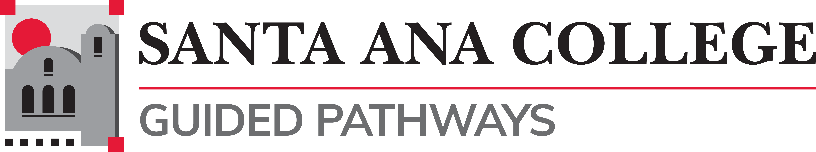 Core Team MeetingAgenda
May 19, 20211:00 – 2:00pmZoom: https://cccconfer.zoom.us/j/98487379885 “Santa Ana College inspires, transforms, and empowers a diverse community of learners”Welcome and Introductions:Updates, Debriefs, and Next Steps:Update from State re: GP Support – Lesley BondsGP Core Team Membership & Re-org for AY 21-22 – Maria Dela Cruz & Stephanie ClarkSummer Projects/Priorities – Discussion & Check-in a. Starfish – John Steffens & Maria Dela Cruz & Kathy Walczakb. Career Taskforce (Career Maps) – Armando Sotoc. Mapping – Stephanie ClarkFollow-Up Items:Learning and EngagementEquity-Minded Teaching & Learning InstitutePathways Summits – 1st Year Sequence (Math/English/Quant. Reasoning)Summit 1 – May 20-21 with Career Ladders ProjectSummit 2 – June 8-10 with Diego NavarroSuccess TeamsSuccess Team Summit: May 25thFall Summit: August 10thTransitionsGP Enrollment Management WorkgroupNext meeting date: September 15, 2021 - Third Wednesday of the month from 1:00-3:00pm - All upcoming meetings will be through Zoom until further notice. Any date-time changes will be notified in advance.Adjournment:_______________________________________________________________________________________________________________________________________________September 15, 2021       October 20, 2021          November 17, 2021December 8, 2021